Applicants will be contacted to attend a face to face interview. For further information, please contact the Community Care Team on 8571 1000 or by email at council@cgd.vic.gov.auPersonal Information collected by councils is used for municipal purposes as specified in the Local Government Act 1989 and the Local Government Act 2020. Personal information will be held securely and used solely for the purpose it is collected for or a directly related purposes. It will not be disclosed to any external party without your written consent, unless required or authorised by law. If you fail to provide required information, Council may be unable to provide certain services. If you wish to access or amend your personal information, or if you believe your personal information has been breached please contact Council’s Information Privacy Officer on 8571 1000. Greater Dandenong City Council is strongly committed to the responsible handling of personal information and is compliant with the Privacy and Data Protection Act 2014 and the Health Records Act 2001. A copy of Council's Privacy and Personal Information Policy is available on Council’s website at greaterdandenong.vic.gov.au.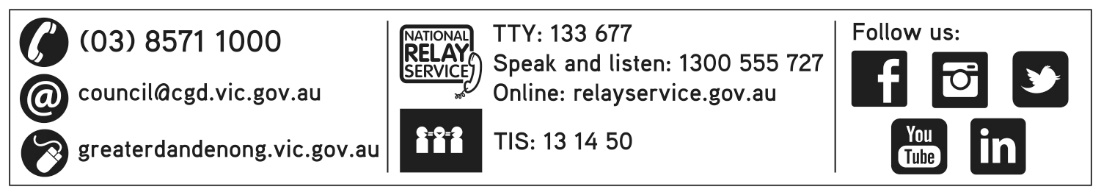 Applicant’s detailsApplicant’s detailsApplicant’s detailsFirst name: Surname: Surname: Postal address: Postal address: Postal address: Suburb: Suburb: Postcode: Phone number/mobile: Phone number/mobile: Phone number/mobile: Email address: Email address: Email address: Application detailsApplication detailsThank you for your interest in this Committee.  Please tell us a little bit about yourself by answering the following questions. Thank you for your interest in this Committee.  Please tell us a little bit about yourself by answering the following questions. What is your interest in the Positive Ageing Advisory Committee? ________________________________________________________________________________________________________________________________________________________________________________________________________________________________________________________________________________________________________________________________________________________________________________________________________________________________________________________________________________________________What is your interest in the Positive Ageing Advisory Committee? ________________________________________________________________________________________________________________________________________________________________________________________________________________________________________________________________________________________________________________________________________________________________________________________________________________________________________________________________________________________________Please advise what you would like the Positive Ageing Advisory Committee to achieve.________________________________________________________________________________________________________________________________________________________________________________________________________________________________________________________________________________________________________________________________Please advise what you would like the Positive Ageing Advisory Committee to achieve.________________________________________________________________________________________________________________________________________________________________________________________________________________________________________________________________________________________________________________________________Please tell us about your current involvement in the community in the area of aged policy, planning, networks or services and programs for older people. ________________________________________________________________________________________________________________________________________________________________________________________________________________________________________________________________________________________________________________________________________________________________________________________________________________________________________________________________________________________________Please tell us about your current involvement in the community in the area of aged policy, planning, networks or services and programs for older people. ________________________________________________________________________________________________________________________________________________________________________________________________________________________________________________________________________________________________________________________________________________________________________________________________________________________________________________________________________________________________Please tell us about any prior experience you may have participating in an advisory committee.________________________________________________________________________________________________________________________________________________________________________________________________________________________________________________________________________________________________________________________________________________________________________________________________________________________________________________________________________________________________Please tell us about any prior experience you may have participating in an advisory committee.________________________________________________________________________________________________________________________________________________________________________________________________________________________________________________________________________________________________________________________________________________________________________________________________________________________________________________________________________________________________Please tell us about your understanding of the local community issues related to older people. ________________________________________________________________________________________________________________________________________________________________________________________________________________________________________________________________________________________________________________________________Please tell us about your understanding of the local community issues related to older people. ________________________________________________________________________________________________________________________________________________________________________________________________________________________________________________________________________________________________________________________________Additional informationSignature  Name (please print)                                                                                  Date                                                                                             Return completed form to the City of Greater DandenongReturn completed form to the City of Greater DandenongReturn completed form to the City of Greater DandenongPost:City of Greater Dandenong
PO Box 200
Dandenong
VIC 3175In person at a customer service centreDandenong: 225 Lonsdale Street, Dandenong Springvale: 5 Hillcrest Grove, SpringvaleParkmore: Shop A7, Parkmore Shopping Centre, Cheltenham Road, KeysboroughEmail: council@cgd.vic.gov.auFax: (03) 8571 5196